Ponedeljek, 30. 3. 2020MATEMATIKAUstno odgovori na vprašanja.Kako množimo z 10?Kako delimo z 10?Kako delimo s 100?Kako delimo s 100?Reši naloge na straneh 10, 11, 12 in prvo nalogo na strani 13.SLOVENŠČINAVzemi berilo in poišči odlomek OGNJEMET ZA JANIJA (Christine Nöstlinger). Odlomek preberi in ustno odgovori na vprašanja na strani 39. V zvezek napiši naslov Ognjemet za Janija in spodaj nariši, kako si ti predstavljaš Nelo in Janija.ŠPOURA FUNCIONALNE VADBE (ŠPORTNI ZAKLAD)Na sliki si preberi navodila in prični z vadbo. Ko narediš celotno serijo vseh vaj, sledi 3-minutni premor (postelja  ). Potem vaje ponovi vsaj še 2-krat. Ne pozabi se pred začetkom vsake vadbe ogreti. Po končani vadbi naredi nekaj razteznih vaj.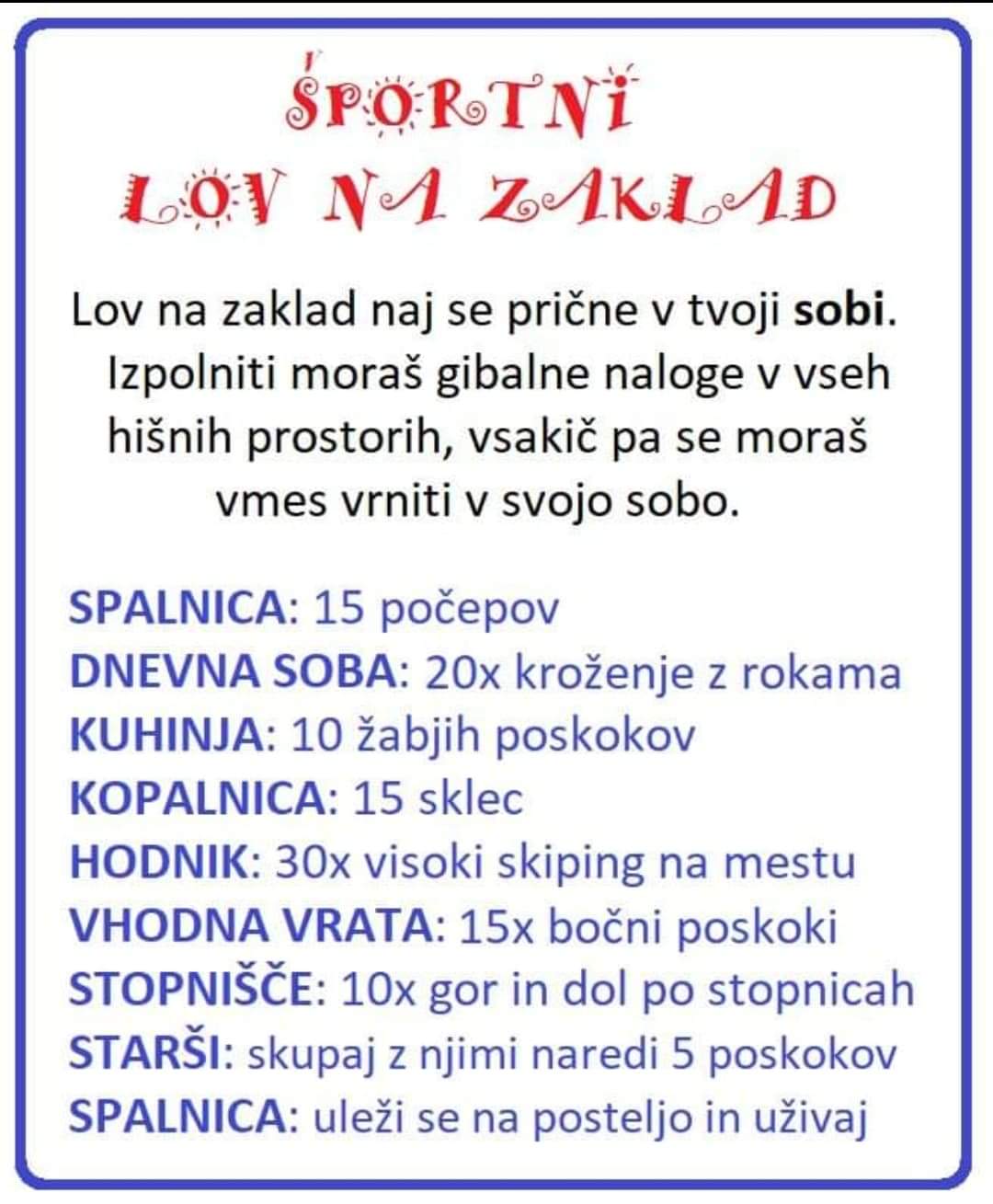 